Massachusetts Department of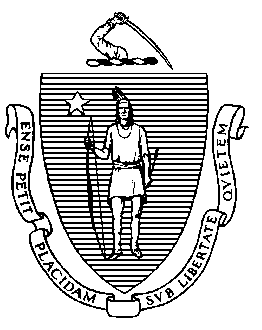 Elementary & Secondary Education75 Pleasant Street, Malden, Massachusetts 02148-4906	Telephone: (781) 338-3000	TTY: N.E.T. Relay 1-800-439-2370February 2017Dear Members of the General Court:I am pleased to submit this Report to the Legislature: Charter School Data Annual Report for 2016-2017. The charter school enrollment data provided in this report was compiled from the Department’s Student Information Management System (SIMS). Data profiles of each charter school for FY2017 (school year 2016-2017) as well as prior years are available on the Department’s School and District Profiles website at District and School Profiles.If you have any questions about this report, please feel free to contact Alison Bagg, Director of the Office of Charter Schools and School Redesign at abagg@doe.mass.edu or at 781-338-3227.Sincerely,Mitchell D. Chester, Ed.D.Commissioner of Elementary and Secondary EducationTable of ContentsIntroduction	1Subgroup Percentages	2IntroductionThe Department of Elementary and Secondary Education (“the Department”) respectfully submits this Report to the Legislature: Charter School Data Annual Report for FY2017 pursuant to the requirement under G.L. c. 71, § 89(kk) that states:“The commissioner shall collect data on the racial, ethnic and socio-economic make-up of the student enrollment of each charter school in the commonwealth. The commissioner shall also collect data on the number of students enrolled in each charter school who have individual education plans pursuant to chapter 71B and those requiring English language learners programs under chapter 71A. The commissioner shall file said data annually with the clerks of the house and senate and the joint committee on education not later than December 1.”The charter school enrollment data for FY2017, compiled from the Department’s Student Information Management System (SIMS) information collection, is provided in the following table. Data profiles of each charter school for FY2017 and prior years are available at District and School Profiles on the Department’s website. 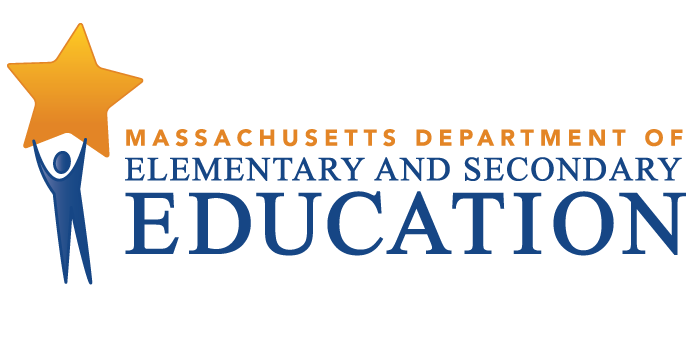 Charter School Data Annual ReportCharter School Data Annual Report2017 Charter School Enrollment Data (G.L. c. 71, § 89(kk))February 20172017 Charter School Enrollment Data (G.L. c. 71, § 89(kk))February 2017Massachusetts Department of Elementary and Secondary Education75 Pleasant Street, -4906Phone 781-338-3000  TTY: N.E.T. Relay 800-439-2370www.doe.mass.eduMassachusetts Department of Elementary and Secondary Education75 Pleasant Street, -4906Phone 781-338-3000  TTY: N.E.T. Relay 800-439-2370www.doe.mass.eduThis document was prepared by the 
Massachusetts Department of Elementary and Secondary EducationMitchell D. Chester, Ed.D.Commissioner Board of Elementary and Secondary Education MembersMr. Paul Sagan, Chair, CambridgeMr. James Morton, Vice Chair, BostonMs. Katherine Craven, BrooklineDr. Edward Doherty, Hyde ParkDr. Roland Fryer, ConcordMs. Margaret McKenna, BostonMr. Michael Moriarty, HolyokeDr. Pendred Noyce, BostonMr. James Peyser, Secretary of Education, MiltonMs. Mary Ann Stewart, LexingtonMr. Nathan Moore, Chair, Student Advisory Council, ScituateMitchell D. Chester, CommissionerSecretary to the BoardThe Massachusetts Department of Elementary and Secondary Education, an affirmative action employer, is committed to ensuring that all of its programs and facilities are accessible to all members of the public. We do not discriminate on the basis of age, color, disability, national origin, race, religion, sex, gender identity, or sexual orientation.  Inquiries regarding the Department’s compliance with Title IX and other civil rights laws may be directed to the Human Resources Director, 75 Pleasant St., Malden, MA 02148-4906. Phone: 781-338-6105.© 2017 Massachusetts Department of Elementary and Secondary EducationPermission is hereby granted to copy any or all parts of this document for non-commercial educational purposes. Please credit the “Massachusetts Department of Elementary and Secondary Education.”This document printed on recycled paperMassachusetts Department of Elementary and Secondary Education75 Pleasant Street, -4906Phone 781-338-3000  TTY: N.E.T. Relay 800-439-2370www.doe.mass.edu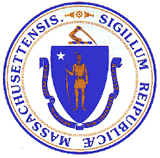 This document was prepared by the 
Massachusetts Department of Elementary and Secondary EducationMitchell D. Chester, Ed.D.Commissioner Board of Elementary and Secondary Education MembersMr. Paul Sagan, Chair, CambridgeMr. James Morton, Vice Chair, BostonMs. Katherine Craven, BrooklineDr. Edward Doherty, Hyde ParkDr. Roland Fryer, ConcordMs. Margaret McKenna, BostonMr. Michael Moriarty, HolyokeDr. Pendred Noyce, BostonMr. James Peyser, Secretary of Education, MiltonMs. Mary Ann Stewart, LexingtonMr. Nathan Moore, Chair, Student Advisory Council, ScituateMitchell D. Chester, CommissionerSecretary to the BoardThe Massachusetts Department of Elementary and Secondary Education, an affirmative action employer, is committed to ensuring that all of its programs and facilities are accessible to all members of the public. We do not discriminate on the basis of age, color, disability, national origin, race, religion, sex, gender identity, or sexual orientation.  Inquiries regarding the Department’s compliance with Title IX and other civil rights laws may be directed to the Human Resources Director, 75 Pleasant St., Malden, MA 02148-4906. Phone: 781-338-6105.© 2017 Massachusetts Department of Elementary and Secondary EducationPermission is hereby granted to copy any or all parts of this document for non-commercial educational purposes. Please credit the “Massachusetts Department of Elementary and Secondary Education.”This document printed on recycled paperMassachusetts Department of Elementary and Secondary Education75 Pleasant Street, -4906Phone 781-338-3000  TTY: N.E.T. Relay 800-439-2370www.doe.mass.eduThis document was prepared by the 
Massachusetts Department of Elementary and Secondary EducationMitchell D. Chester, Ed.D.Commissioner Board of Elementary and Secondary Education MembersMr. Paul Sagan, Chair, CambridgeMr. James Morton, Vice Chair, BostonMs. Katherine Craven, BrooklineDr. Edward Doherty, Hyde ParkDr. Roland Fryer, ConcordMs. Margaret McKenna, BostonMr. Michael Moriarty, HolyokeDr. Pendred Noyce, BostonMr. James Peyser, Secretary of Education, MiltonMs. Mary Ann Stewart, LexingtonMr. Nathan Moore, Chair, Student Advisory Council, ScituateMitchell D. Chester, CommissionerSecretary to the BoardThe Massachusetts Department of Elementary and Secondary Education, an affirmative action employer, is committed to ensuring that all of its programs and facilities are accessible to all members of the public. We do not discriminate on the basis of age, color, disability, national origin, race, religion, sex, gender identity, or sexual orientation.  Inquiries regarding the Department’s compliance with Title IX and other civil rights laws may be directed to the Human Resources Director, 75 Pleasant St., Malden, MA 02148-4906. Phone: 781-338-6105.© 2017 Massachusetts Department of Elementary and Secondary EducationPermission is hereby granted to copy any or all parts of this document for non-commercial educational purposes. Please credit the “Massachusetts Department of Elementary and Secondary Education.”This document printed on recycled paperMassachusetts Department of Elementary and Secondary Education75 Pleasant Street, -4906Phone 781-338-3000  TTY: N.E.T. Relay 800-439-2370www.doe.mass.eduThis document was prepared by the 
Massachusetts Department of Elementary and Secondary EducationMitchell D. Chester, Ed.D.Commissioner Board of Elementary and Secondary Education MembersMr. Paul Sagan, Chair, CambridgeMr. James Morton, Vice Chair, BostonMs. Katherine Craven, BrooklineDr. Edward Doherty, Hyde ParkDr. Roland Fryer, ConcordMs. Margaret McKenna, BostonMr. Michael Moriarty, HolyokeDr. Pendred Noyce, BostonMr. James Peyser, Secretary of Education, MiltonMs. Mary Ann Stewart, LexingtonMr. Nathan Moore, Chair, Student Advisory Council, ScituateMitchell D. Chester, CommissionerSecretary to the BoardThe Massachusetts Department of Elementary and Secondary Education, an affirmative action employer, is committed to ensuring that all of its programs and facilities are accessible to all members of the public. We do not discriminate on the basis of age, color, disability, national origin, race, religion, sex, gender identity, or sexual orientation.  Inquiries regarding the Department’s compliance with Title IX and other civil rights laws may be directed to the Human Resources Director, 75 Pleasant St., Malden, MA 02148-4906. Phone: 781-338-6105.© 2017 Massachusetts Department of Elementary and Secondary EducationPermission is hereby granted to copy any or all parts of this document for non-commercial educational purposes. Please credit the “Massachusetts Department of Elementary and Secondary Education.”This document printed on recycled paperMassachusetts Department of Elementary and Secondary Education75 Pleasant Street, -4906Phone 781-338-3000  TTY: N.E.T. Relay 800-439-2370www.doe.mass.eduMitchell D. Chester, Ed.D.CommissionerSubgroup Percentages
FY17 EnrollmentSubgroup Percentages
FY17 EnrollmentSubgroup Percentages
FY17 EnrollmentSubgroup Percentages
FY17 EnrollmentSubgroup Percentages
FY17 EnrollmentSubgroup Percentages
FY17 EnrollmentSubgroup Percentages
FY17 EnrollmentSubgroup Percentages
FY17 EnrollmentSubgroup Percentages
FY17 EnrollmentSubgroup Percentages
FY17 EnrollmentSubgroup Percentages
FY17 EnrollmentSubgroup Percentages
FY17 EnrollmentSubgroup Percentages
FY17 EnrollmentLEACharter SchoolTotal EnrollmentEnglish Language LearnerStudents With DisabilitiesEconomically DisadvantagedAfrican AmericanAsianHispanicWhiteNative AmericanNative Hawaiian, Pacific IslanderMulti-Race, Non-Hispanic445Abby Kelley Foster Charter Public School14257.210.337.248.542222.90.10.12.3412Academy of the Pacific Rim Charter Public School52711.824.338.358.10.927.310.400.23430Advanced Math and Science Academy Charter School9521.34.86.12.419.25.866.90.305.4409Alma del Mar Charter School32411.716.453.714.20.647.231.80.305.93509Argosy Collegiate Charter School3071523.149.59.4211.172.30.30.74.2491Atlantis Charter School1111612.241.44.71.99.9800.103.4427Barnstable Community Horace Mann Charter Public School29017.67.94017.93.120.751.710.35.23502Baystate Academy Charter Public School39212.219.671.927.60.865.35.9000.5420Benjamin Banneker Charter Public School3473.212.749.379.52.613.32.60.901.2447Benjamin Franklin Classical Charter Public School4472.510.75.41.6232.769.40.203.13511Bentley Academy Charter School25713.616.362.612.53.148.632.7003.1414Berkshire Arts and Technology Charter Public School3561.721.141.914.62.56.771.900.33.9449Boston Collegiate Charter School6803.417.929.427.52.219.747.50.702.4424Boston Day and Evening Academy Charter School4049.227.256.248.3240.15.210.23.2411Boston Green Academy Horace Mann Charter School4761320.261.154.80.832.67.4004.4416Boston Preparatory Charter Public School41510.122.23969.2124.82.40.50.21.9481Boston Renaissance Charter Public School9556.912.648.364.10.3311.50.103417Bridge Boston Charter School26725.519.554.760.71.5330.40.703.7428Brooke Charter School 16086.78.945.454.51.935.85.40.402432Cape Cod Lighthouse Charter School2430.813.214.41.21.24.587.7005.3418Christa McAuliffe Charter School3953.323.5195.66.12160.510.35.6437City on a Hill Charter Public School Circuit Street27910.422.656.365.2029.72.90.40.41.43504City on a Hill Charter Public School Dudley Square2811124.25371.21.822.83.2001.13507City On A Hill Charter Public School New Bedford17711.331.671.210.70.649.234.5005.1Subgroup Percentages
FY17 EnrollmentSubgroup Percentages
FY17 EnrollmentSubgroup Percentages
FY17 EnrollmentSubgroup Percentages
FY17 EnrollmentSubgroup Percentages
FY17 EnrollmentSubgroup Percentages
FY17 EnrollmentSubgroup Percentages
FY17 EnrollmentSubgroup Percentages
FY17 EnrollmentSubgroup Percentages
FY17 EnrollmentSubgroup Percentages
FY17 EnrollmentSubgroup Percentages
FY17 EnrollmentSubgroup Percentages
FY17 EnrollmentSubgroup Percentages
FY17 EnrollmentLEACharter SchoolTotal EnrollmentEnglish Language LearnerStudents With DisabilitiesEconomically DisadvantagedAfrican AmericanAsianHispanicWhiteNative AmericanNative Hawaiian, Pacific IslanderMulti-Race, Non-Hispanic438Codman Academy Charter Public School35902251.880.5017.50.60.30.60.63503Collegiate Charter School of Lowell64618.411.639.919.820.337.2180.204.6436Community Charter School of Cambridge3742.41934.8623.524.35.11.60.33.2426Community Day Charter Public School - Gateway28059.39.650.70.70.796.42.1000440Community Day Charter Public School - Prospect40040.810.548.30.50.595.83.3000431Community Day Charter Public School - R. Kingman Webster28044.68.648.61.11.193.64.3000439Conservatory Lab Charter School45010.41242.450.92.93210.4003.8407Dudley Street Neighborhood Charter School 29217.811.35061036.61.40.700.3452Edward M. Kennedy Academy for Health Careers:  A Horace Mann Charter Public School35913.616.45444.61.946.84.5002.2410Excel Academy Charter School9571519.141.47.31.579.210.11.30.30.3413Four Rivers Charter Public School2200.514.529.50.52.77.385004.5446Foxborough Regional Charter School126111.791736.6104.442.90.10.15.9478Francis W. Parker Charter Essential School395015.95.30.51.52.891.6003.5496Global Learning Charter Public School50710.713.449.710.7129.852.3105.3499Hampden Charter School of Science4784.67.741.824.92.730.539.1002.7419Helen Y Davis Leadership Academy Charter Public School21712.427.652.179.70.517.500.51.80455Hill View Montessori Charter Public School3062.9014.75.20.718.372.50.302.9450Hilltown Cooperative Charter Public School218016.511.50.51.47.381.7009.2453Holyoke Community Charter School70212.81567.51.90.489.75.7002.3435Innovation Academy Charter School7922.518.79.73.57.46.677.8004.7463KIPP Academy Boston Charter School50531.319.262.468.10.429.70.4001.4429KIPP Academy Lynn Charter School119627.412.548.122.92.365.66.20.202.9454Lawrence Family Development Charter School71726.46.454.70.80981.1000456Lowell Community Charter Public School8174915.54727.520.145.93.2003.3Subgroup Percentages
FY17 EnrollmentSubgroup Percentages
FY17 EnrollmentSubgroup Percentages
FY17 EnrollmentSubgroup Percentages
FY17 EnrollmentSubgroup Percentages
FY17 EnrollmentSubgroup Percentages
FY17 EnrollmentSubgroup Percentages
FY17 EnrollmentSubgroup Percentages
FY17 EnrollmentSubgroup Percentages
FY17 EnrollmentSubgroup Percentages
FY17 EnrollmentSubgroup Percentages
FY17 EnrollmentSubgroup Percentages
FY17 EnrollmentSubgroup Percentages
FY17 EnrollmentSubgroup Percentages
FY17 EnrollmentSubgroup Percentages
FY17 EnrollmentLEACharter SchoolTotal EnrollmentEnglish Language LearnerEnglish Language LearnerStudents With DisabilitiesStudents With DisabilitiesEconomically DisadvantagedAfrican AmericanAsianHispanicWhiteNative AmericanNative Hawaiian, Pacific IslanderMulti-Race, Non-Hispanic458Lowell Middlesex Academy Charter School941.11.127.727.7661.114.93443.6006.4464Marblehead Community Charter Public School2304.84.821.321.332.62.62.2900.901.7466Martha's Vineyard Public Charter School17344262629.54.61.74.6780011492Martin Luther King, Jr. Charter School of Excellence36615.815.818.318.373.841.81.948.91.9005.5469Match Charter Public School114534.234.219.319.356.445.91.346.73.50.50.11.9470Mystic Valley Regional Charter School14861.61.613.213.217.21717.27.853.40.304.4444Neighborhood House Charter School4576.66.615.115.133.5514.416.2210.906.63513New Heights Charter School of Brockton3134.54.5884786.91.38.32.2001.33501Paulo Freire Social Justice Charter School32810.410.417.717.769.55.2087.5700.30493Phoenix Academy Charter Public High School, Chelsea17054.754.711.211.233.516.52.475.35.90003508Phoenix Academy Public Charter High School, Springfield193151531.131.181.321.20.569.43.1104.7494Pioneer Charter School of Science54334.434.48.18.138.129.710.329.129.30.90.20.63506Pioneer Charter School of Science II32225.525.511.511.528.935.111.521.129.81.201.2497Pioneer Valley Chinese Immersion Charter School4712.52.55.95.915.54.717.66.258.40013.2479Pioneer Valley Performing Arts Charter Public School3980018.618.621.48.3213.668.80.307487Prospect Hill Academy Charter School113512.412.414.814.837.9558.520.812.30.40.22.8483Rising Tide Charter Public School6650014.414.48.91.132.189.60.503.8482River Valley Charter School2880012.212.26.30.33.82.889.20.303.5484Roxbury Preparatory Charter School130622.422.415.515.55656.40.840.70.70.10.21.1441Sabis International Charter School15765.35.3131336.729.84.137.623.5005485Salem Academy Charter School44210.210.20031.98.85.436.747.3001.8486Seven Hills Charter Public School66726.126.114.714.755.347.10.141.57.6003.6477Silver Hill Horace Mann Charter School5673.93.90024.72.82.518.774.30.201.6474Sizer School, A North Central Charter Essential School3700.80.824.124.131.14.32.216.875.1001.6Subgroup Percentages
FY17 EnrollmentSubgroup Percentages
FY17 EnrollmentSubgroup Percentages
FY17 EnrollmentSubgroup Percentages
FY17 EnrollmentSubgroup Percentages
FY17 EnrollmentSubgroup Percentages
FY17 EnrollmentSubgroup Percentages
FY17 EnrollmentSubgroup Percentages
FY17 EnrollmentSubgroup Percentages
FY17 EnrollmentSubgroup Percentages
FY17 EnrollmentSubgroup Percentages
FY17 EnrollmentSubgroup Percentages
FY17 EnrollmentSubgroup Percentages
FY17 EnrollmentSubgroup Percentages
FY17 EnrollmentSubgroup Percentages
FY17 EnrollmentLEACharter SchoolTotal EnrollmentEnglish Language LearnerStudents With DisabilitiesStudents With DisabilitiesEconomically DisadvantagedEconomically DisadvantagedAfrican AmericanAsianHispanicWhiteNative AmericanNative Hawaiian, Pacific IslanderMulti-Race, Non-Hispanic488South Shore Charter Public School75815.815.815.715.714.525.14.62.862.50.30.14.63510Springfield Preparatory Charter School16325.84.34.370.670.624.51.864.46.1003.1489Sturgis Charter Public School804011.211.213.613.61.72.64.485.20.60.15.3480UP Academy Charter School of Boston47217.419.319.365.965.946.85.739.45.50.20.41.93505UP Academy Charter School of Dorchester74421.119.519.563.263.256.71.6381.10.402.2498Veritas Preparatory Charter School31311.816.316.366.866.819.51.370.96.7001.6